Aleutian Marketplace Fellowship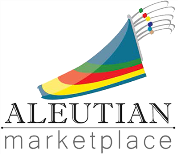 Entrant Registrationmarketplace@apicda.comEntrant InformationEntrant InformationFull names of people working on this businessCommunityCell PhoneEmailBusiness InfoBusiness InfoNameCommunities affectedInstructionsInstructionsPlease complete the attached lean model canvas for your chosen idea. Your canvas should demonstrate that you’ve analyzed the important aspects of your business:Please complete the attached lean model canvas for your chosen idea. Your canvas should demonstrate that you’ve analyzed the important aspects of your business:Problems you’re addressing (and your solutions)Who are your customers?What makes your idea unique?How much you’ll make (and what it will cost)How you’ll reach your customers.Problems you’re addressing (and your solutions)Who are your customers?What makes your idea unique?How much you’ll make (and what it will cost)How you’ll reach your customers.